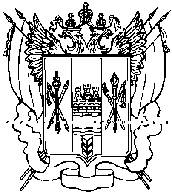 Администрация Киевского сельского поселенияПОСТАНОВЛЕНИЕот 18.07. 2016г.                                                  № 99                                                с. Киевка                                    «Об утверждении муниципальной Программы комплексного развития систем транспортной инфраструктуры на территории Киевскогосельского поселения Ремонтненского  района Ростовской области на 2016-2029 годы»В соответствии со статьей 179 Бюджетного кодекса Российской Федерации,  Федеральным законом от 06.10.2003г. № 131-ФЗ «Об общих принципах организации местного самоуправления в Российской Федерации», Генеральным планом Киевского сельского поселения Ремонтненского района Ростовской области, администрация Киевского сельского поселенияПОСТАНОВЛЯЕТ:Утвердить муниципальную Программу комплексного развития систем транспортной инфраструктуры на территории Киевского сельского поселения Ремонтненского  района Ростовской областина 2016-2029 годы.  (Приложение 1).Контроль за исполнением настоящего постановления  оставляю за собой.Глава Киевского сельского поселения                                                                      Г.Г.ГоловченкоПриложение 1к Постановлению администрацииКиевского сельского поселенияРемонтненского  района Ростовской области№ 99 от   18.07.2016Муниципальная программакомплексного  развития систем транспортной инфраструктуры на территории Киевского сельского поселения Ремонтненского  района Ростовской области на 2016 – 2029 годыПАСПОРТмуниципальной программы  комплексного развитие систем транспортной инфраструктуры на территории Киевского сельского поселения Ремонтненского  района Ростовской области на 2016-2029 годы1.  Содержание проблемы и обоснование ее решения программными методамиОдним из основополагающих условий развития  поселения является комплексное развитие систем жизнеобеспечения Киевского сельского поселения Ремонтненского  района Ростовской области. Этапом, предшествующим разработке основных мероприятий Программы, является проведение анализа и оценка социально-экономического и территориального развития сельского поселения.Анализ и оценка социально-экономического и территориального развития сельского поселения, а также прогноз его развития проводится по следующим направлениям:демографическое развитие;перспективное строительство;состояние транспортной инфраструктуры;Программа направлена на обеспечение надежного и устойчивого обслуживания потребителей услугами, снижение износа объектов транспортоной инфраструктуры.1.1.  Демографическое развитие сельского поселения           Киевское сельское поселение  расположено в юго-восточной части Ростовской области и в северо-западной части Ремонтненского района. Киевское сельское поселение входит в состав Ремонтненского района Ростовской области. Киевское сельское поселение граничит:на севере – с Зимовниковским районом,на востоке – с Подгорненским сельским поселением,на юге - с Краснопартизанским сельским поселением,на западе – с Орловским сельским поселением.Все указанные выше поселения входят в состав Ремонтненского района.Село Киевка расположено в 55 км от районного центра село Ремонтное, на правом берегу балки Старикова, являющейся притоком балки Рассыпной.            Хутор Раздольный расположен в  к северо-западу от административного центра села Киевка, на правом склоне балки Большой Гашун. На 1 января 2016 года общая численность поселения составляет   1052  человека.Ежегодное сокращение численности жителей в поселении вызвано естественной и миграционной убылью населения. село Киевка - административный центр сельского поселения, центр местной хозяйственной активности. Связь между населенными пунктами внутри поселения и выход за его границы осуществляется автомобильным видом транспорта. По территории поселения проходит региональная автомобильная дорога обеспечивающая выход за пределы района и связь с областным центром.Общая протяженность дорог местного значения –16,8 км.                                                             	Показатели демографического развития поселения являются ключевым инструментом оценки развития сельского поселения, как среды жизнедеятельности человека. Согласно статистическим показателям и сделанным на их основе оценкам, динамика демографического развития Киевского сельского поселения характеризуется следующими показателями:      Для достижения целей Программы принимается условие, при котором численность жителей и хозяйствующих субъектов имеет тенденцию роста.2. Основные цели и задачи, сроки и этапы реализации  ПрограммыОсновной целью Программы является создание условий для приведения объектов транспортной инфраструктуры в соответствие со стандартами качества, обеспечивающими комфортные условия для проживания граждан и улучшения экологической обстановки на территории  Киевского сельского поселения.В рамках данной Программы должны быть созданы условия, обеспечивающие привлечение средств внебюджетных источников для модернизации объектов транспортной инфраструктуры.Основные задачи Программымодернизация, ремонт, реконструкция, строительство объектов благоустройства и дорожного хозяйства;Бюджетные средства, направляемые на реализацию программы, должны быть предназначены для реализации проектов модернизации объектов транспортной инфраструктуры и дорожного хозяйства, связанных с ремонтом, реконструкцией существующих объектов, а также со строительством новых объектов. Сроки и этапы реализации программыСрок действия программы 2016 – 2029 годы.  Реализация программы будет осуществляться весь период.3. Мероприятия по развитию системы транспортной инфраструктуры, целевые индикаторы 3.1. Общие положенияОсновными факторами, определяющими направления разработки Программы, являются:-	тенденции социально-экономического развития поселения, характеризующиеся незначительным повышением численности населения, развитием рынка жилья, сфер обслуживания и промышленности;-	состояние существующей системы  транспортной инфраструктуры	.Мероприятия разрабатывались исходя из целевых индикаторов, представляющих собой доступные наблюдению и измерению характеристики состояния и развития системы транспортной инфраструктуры. Разработанные программные мероприятия систематизированы по степени их актуальности. Список мероприятий на конкретном объекте детализируется после разработки проектно-сметной документации.Стоимость мероприятий определена ориентировочно, основываясь на стоимости  уже проведенных аналогичных мероприятий.Источниками финансирования мероприятий Программы являются средства бюджета Киевского сельского поселения, а также внебюджетные источники. Перечень программных мероприятий приведен в приложении № 1 к Программе.Система дорожной деятельностиОсновные целевые индикаторы реализации мероприятий Программы:Содержание дорог в требуемом техническом состоянии;Обеспечение безопасности дорожного движения.3.3. Механизм реализации  Программы и контроль за ходом ее выполненияРеализация Программы осуществляется Администрацией Киевского сельского поселения. Для решения задач Программы предполагается использовать средства местного бюджета.	В рамках реализации данной Программы в соответствии со стратегическими приоритетами развития Киевского сельского поселения, генеральным планом, основными направлениями сохранения и развития социальной инфраструктуры будет осуществляться мониторинг проведенных мероприятий и на основе этого осуществляться корректировка мероприятий Программы.Исполнителями Программы являются администрация Киевского сельского поселения и Собрание депутатов Киевского сельского поселения Ремонтненского района Ростовской области.Контроль за реализацией Программы осуществляет администрация Киевского сельского поселения и Собрание депутатов Киевского сельского поселения Ремонтненского района Ростовской области .Изменения в Программе и сроки ее реализации, а также объемы финансирования из местного бюджета могут быть пересмотрены Администрацией поселения по ее инициативе или по предложению организаций в части изменения сроков реализации и мероприятий Программы.4. Оценка эффективности реализации ПрограммыОсновными результатами реализации мероприятий являются:- модернизация и обновление  транспортной инфраструктуры поселения; - устранение причин возникновения аварийных ситуаций, угрожающих жизнедеятельности человека;- повышение комфортности и безопасности жизнедеятельности населения.ПЕРЕЧЕНЬпрограммных мероприятий Программы комплексного развития систем транспортной инфраструктуры на территории Киевского сельского поселения на 2016 – 2029 годыНаименование программыМуниципальная программа «комплексного развитие систем транспортной инфраструктуры на территории Киевского сельского поселения Ремонтненского района Ростовской области на 2016-2029 годы (далее – Программа)Основания для разработки программыФедеральный закон от 29.12.2014 N 456-ФЗ "О внесении изменений в Градостроительный кодекс Российской Федерации и отдельные законодательные акты Российской Федерации"- Постановление Правительства РФ от 25 декабря 2015 г. N 1440 «Об утверждении требований к программам комплексного развития транспортной инфраструктуры поселений, городских округов»- Федеральный закон от 06 октября 2003 года № 131-ФЗ «Об общих принципах организации местного самоуправления в Российской Федерации»;Генеральный план Киевского сельского поселения Ремонтненского  района Ростовской области,Устав Киевского сельского поселения Ремонтненского  района Ростовской областиРазработчик программыадминистрация Киевского сельского поселения Ремонтненского  района Ростовской областиИсполнители программыАдминистрация Киевского сельского поселения Ремонтненского  района Ростовской областиКонтроль за реализацией программыКонтроль за реализацией Программы осуществляет Администрация Киевского сельского поселения Ремонтненского  района Ростовской областиЦель программыПовышение комфортности и безопасности жизнедеятельности населения и хозяйствующих субъектов на территории Киевского сельского поселения Ремонтненского  района Ростовской областиЗадачи программыПовышение надежности системы транспортной  инфраструктуры;Обеспечение более комфортных условий проживания населения Киевского сельского поселения Ремонтненского  района Ростовской областиСроки реализации программы2016 – 2029  годыОбъемы и источники финансированияИсточники финансирования:-  средства местного бюджета:2016 г. – 0  тыс. руб.Средства местного бюджета на 2017-2029 годы уточняются при формировании бюджета на очередной финансовый год.Мероприятия программы- разработка проектно-сметной документации;- приобретение материалов;- мероприятия по организации дорожного движения;- ремонт, содержание автомобильных дорог.Наименование показателяФактФактФактФактНаименование показателя2013 г.2014 г.2015 г.2016 г.Численность населения поселения, человек1177116411621152№ п/пНаименование программыСроки реализацииОбъем финансирования, тыс.руб.Ответственный за реализацию мероприятияРазработка ПСД на ремонт автомобильной дороги по улице  Ленинская д. № 2-  136;   1,53 км.2017г.1950,0администрация Киевского сельского поселения  Разработка ПСД на ремонт автомобильной дороги по улице  Ленинская д. № 138-  156; 0,7 км.2018 г.900,0администрация Киевского сельского поселения  Разработка ПСД на  ремонт автомобильной дороги по улице  Шолохова; 0,6 км.2019 г.800,0администрация Киевского сельского поселения Разработка ПСД на  ремонт автомобильной дороги по улице Братьев Степанюк; 0,4 км.2020 г.500,0администрация Киевского сельского поселения Ремонт автомобильной дороги по улице  Ленинская д. № 2-  1362021-2022гг.13300,0администрация Киевского сельского поселения Ремонт автомобильной дороги по улице  Ленинская д. № 138-  1562023-2024 г.г.6100,0администрация Киевского сельского поселения Ремонт автомобильной дороги по улице  Шолохова2025 -2026 г.г.5200,0администрация Киевского сельского поселения Ремонт автомобильной дороги по улице Братьев Степанюк2027-2029 г. г.3500,0администрация Киевского сельского поселения 